Лексическая тема «9 мая – День Победы».1. Побеседуйте с детьми: Есть события и даты, которые глубоко отпечатались в истории всего человечества. О них пишут книги, сочиняют стихи и музыку. Главное же - о них помнят. И эта память передается из поколения в поколение и не дает померкнуть далеким дням и событиям. Одним из таких событий стала Великая Отечественная война нашего народа против фашисткой Германии. Память о ней должен сохранить каждый россиянин. В День Победы - 9 мая чтят память тех, кто погиб, и кланяются всем тем, кто остался в живых.      2. РАССКАЖИТЕ детям:какой праздник отмечается в нашей стране 9 мая и почему он называется "День Победы"; о героях Великой Отечественной войны, рассмотрите иллюстрации в книгах.ВСПОМНИТЕ, кто из ближайших родственников принимал участие в Великой Отечественной войне, рассмотрите иллюстрации в книжках, фотографии родственников (дома).3. ПОИГРАЙТЕ С ДЕТЬМИ:       1)    Упражнение "Скажи по-другому"  (учимся подбирать синонимы).  Смелый - храбрый,  Отважный - …  Геройский -.  2) Упражнение "Скажи наоборот"  (учимся подбирать антонимы).  Смелый - трусливый.  Враг -.  Мир -.  3) Учимся подбирать однокоренные слова.   Герой - геройский, героический, героизм.   Защита - защитник, защищать, защищенный.   4) Познакомить ребенка с пословицей и объясните её значение  "Мир строит, а война разрушает".     4. Закрепите пальчиковую гимнастику.       Майский праздник - (кулачок-ладошка попеременно) День Победы, - (кулачок-ладошка попеременно) Отмечает вся страна - (кулачок-ладошка попеременно) Надевают наши деды - (сгибают-разгибают пальчики) Боевые ордена. - (сгибают-разгибают пальчики)      5.    УЧИМ РАЗГАДЫВАТЬ ЗАГАДКИ:Он поднимает в небесаСвою стальную птицу.Он видит горы и леса,Воздушные границы.Зачем летит он в вышину?Чтоб защищать свою страну! (Военный лётчик)Он защищает рубежиИ рощу, и дубраву,Оберегает поле ржи,Далёкую заставу.И долг военного такой:Хранить покой и твой, и мой. (Пограничник)Его машина вся в броне,Как будто черепаха.Ведь на войне как на войне,Здесь не должно быть страха!Ствол орудийный впереди:Опасно! Враг не подходи…. (Танкист)Из ограды ствол торчит,Беспощадно он строчит.Кто догадлив, тот пойметТо, что это (Пулемет)Нрав у злодейки буйный, злой,А прозывается ручной.Но совсем не виноватаВ этом грозная (Граната)6. ПРЕДЛОЖИТЕ РЕБЁНКУ ОТВЕТИТЬ НА ВОПРОСЫ:- Какой праздник мы отмечаем 9 мая?- В какой стране мы живём?-Что такое государство? Родина?-Что такое граница?- Почему нужно охранять Родину?- Почему День Победы отмечают 9 мая?- Почему в этот день поздравляют ветеранов?7. С детьми составьте рассказ на тему «9 МАЯ – ДЕНЬ ПОБЕДЫ» (чтобы ребёнок мог его рассказать самостоятельно).Примерный план рассказа:- Прошло много лет после этой войны, но люди помнят о героях, …- Этому событию посвящено много фильмов, … (чего ещё)- Не все герои остались живы, очень многие …- Им поставлены …- В их честь горит …- К Вечному огню люди возлагают …- В этот день проходит военный …Звук и буква Д.1.Познакомить детей со звуком Д. Звук Д согласный, так как при произношении этого звука на пути струе воздуха появляется преграда- язык.Звук  Д обозначается буквой Д. У звука Д есть младший братик ДЬ. Звук Д согласный твёрдый. Согласный твёрдый Д обозначается синим цветом.2. Выбрать картинки только со звуком Д из представленных (душ, газета, подушка, топор, солнце, швабра). Зарисовать на схемах под картинками с Д, в какой части слова находится этот звук. Подумайте каким цветом вы будете отмечать звук Д в слове?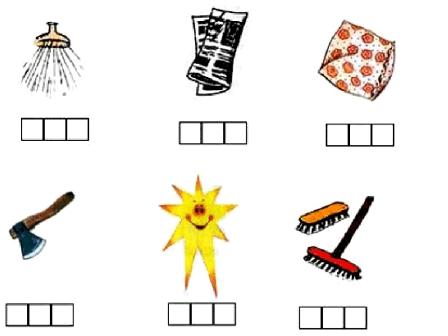 3.В данных картинках определить первый звук. Соединить первые звуки всех картинок (дудочка, облако, мышь).  Какое слово получилось? Обозначить первые звуки картинок соответствующими буквами. Прочитать получившееся слово.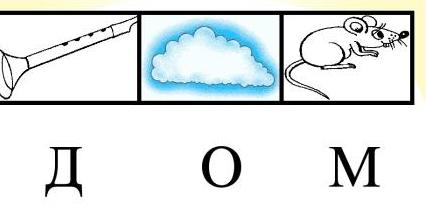 4.Прочитай.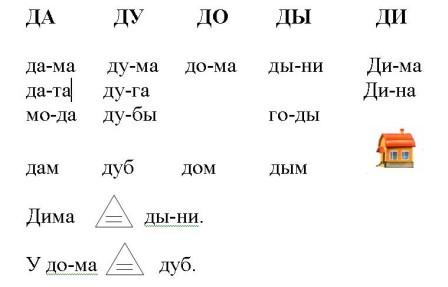 5.Напиши в тетради большую и маленькую Д. Верхнюю часть буквы Д, будем писать как рисуем крышу у домика или как букву А без горизонтальной палочки.